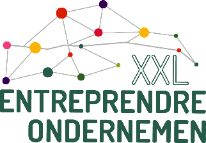 Vzw Ondernemen XXL organiseert het project ‘Gemakkelijk toegankelijke handelszaken’ om handelszaken in Elsene toegankelijker te helpen maken voor personen met beperkte mobiliteit. Tussen de organisatrice,vzw Ondernemen XXL,Elsensesteenweg 172 te 1050 Elsene,vertegenwoordigd door Marie Mulligan, afgevaardigde voor het dagelijks bestuur, en de zaakvoerder/-ster van de handelszaak, geldig vertegenwoordigd door ……………………………………………………………………………………………….……………………………………………………………………………………………….……………………………………………………………………………………………..,werd het volgende overeengekomen: In het kader van het project ‘Gemakkelijk toegankelijke handelszaken’ gaat de zaakvoerder/-ster het volgende engagement aan voor een duur van twaalf maanden, die jaarlijks stilzwijgend verlengbaar is:❏ zijn/haar handelszaak, gelegen ………………………………………………… …………………………………………………………………………………………………, toegankelijk maken voor personen met beperkte mobiliteit door de ingang op te ruimen en voor een drempelhulp te zorgen;❏ de drempelhulp tijdens de openingsuren voor de ingang van zijn/haar handelszaak plaatsen;❏ de drempelhulp niet beschadigen of weggooien; ❏ de drempelhulp enkel gebruiken voor de toegankelijkheid van zijn/haar handelszaak en niet verplaatsen om een andere handelszaak toegankelijk te maken; ❏ zelf aansprakelijkheid voor de drempelhulp dragen want de vzw heeft geen specifieke verzekering ervoor afgesloten;❏ ermee instemmen dat de vzw ter plaatse de installatie van de drempelhulp komt checken;❏ de vzw bij verkoop, tijdelijke sluiting of stopzetting informeren om een oplossing te vinden die beide partijen schikt;❏ de drempelhulp volledig vergoeden of aan de gemeente teruggeven bij schending van de overeenkomst.Als tegenprestatie verbindt vzw Ondernemen XXL zich ertoe: ❏ op het terrein na te gaan welke drempelhulp het best aan de behoeften van de handelszaak voldoet; ❏ een drempelhulp op maat te leveren; ❏ de gegevens van de handelszaak op de website van vzw Ondernemen XXL te vermelden (als de eigena(a)r(es) dat wenst); ❏ de handelszaak zichtbaarheid op de sociale media van de vzw te geven.De partners verbinden zich ertoe de in deze overeenkomst vastgelegde taken coherent uit te voeren in overeenstemming met de doelstellingen van vzw Ondernemen XXL.Bovendien verplichten de partners zich tot wederzijdse ondersteuning in een geest van open samenwerking bij de uitvoering van deze overeenkomst. Ze verbinden zich ertoe samen te werken, alle noodzakelijke informatie mee te delen en te zorgen voor de follow-up en het goede verloop van de opdracht tijdens de hele periode van activiteit.Opgemaakt in twee exemplaren te Elsene op ................................................................................... Handtekening van de zaakvoerder/-ster 	Handtekening van de afgevaardigde		van de vzwVermelding ‘Gelezen en goedgekeurd’Een initiatief van de burgemeester, de schepen van Handel en Economische ontwikkeling en de leden van het college van burgemeester en schepenen van ElsenePartnerschapsovereenkomst voor het project ‘Gemakkelijk toegankelijke handelszaken’